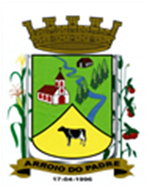 ESTADO DO RIO GRANDE DO SULMUNICÍPIO DE ARROIO DO PADREGABINETE DO PREFEITOMensagem 25/2019ACâmara Municipal de VereadoresSenhor PresidenteSenhores VereadoresCom o objetivo de encaminhar mais um projeto de lei para apreciação nesta Casa, me dirijo aos Senhores, os cumprimento e passo expor o que segue.	O projeto de lei 25/2019 propõe novos valores serem pagos a título de vale alimentação dos servidores públicos municipais.	Os valores que constam no projeto obedecem aos mesmo que firmaram o respectivo cálculo do benefício quando da elaboração dos anexos da Lei de Diretrizes Orçamentárias e do Orçamento Municipal vigente.	O aumento apresentado é de aproximadamente 10,56%, relativa a parte do Município. A parte que conta como contrapartida do servidor não foi majorada, permanecendo a mesma do exercício de 2018.	Por todo exposto certo do atendimento do interesse público no proposto, aguarda-se com brevidade a aprovação do presente projeto de lei.	Nada mais para o momento.	Atenciosamente.Arroio do Padre, 05 de abril de 2019. Leonir Aldrighi BaschiPrefeito MunicipalAo Sr.Gilmar SchlesenerPresidente da Câmara Municipal de VereadoresArroio do Padre/RSESTADO DO RIO GRANDE DO SULMUNICÍPIO DE ARROIO DO PADREGABINETE DO PREFEITOPROJETO DE LEI Nº 25, DE 05 DE ABRIL DE 2019.Dispõe sobre o valor do vale alimentação a ser pago aos servidores públicos municipais e revoga a Lei Municipal nº 1.936, de 22 de março de 2018.Art. 1º A presente Lei fixa novo valor do vale alimentação, a ser pago aos servidores públicos municipais, nos termos da Lei Municipal 1.036, de 23 de junho de 2010.Art. 2º O valor do vale alimentação será de R$ 340,00 (trezentos e quarenta reais) e a participação do servidor mediante desconto na folha devidamente autorizado, será de R$ 30,00 (trinta reais) do valor do vale alimentação.Art. 3º Fica revogada no ato de publicação desta Lei, a Lei Municipal nº 1.936, de 22 de março de 2018.Art. 4º Esta Lei entra em vigor na data de sua publicação, surtindo seus efeitos legais a partir de 1º de maio de 2019.      Arroio do Padre, 05 de abril de 2019.Visto técnico:Loutar Prieb.Secretário de Administração, Planejamento, Finanças, Gestão e Tributos.Leonir Aldrighi BaschiPrefeito Municipal